VHA Point of Service (Kiosks) Phase IITechnical ManualForEnhancement VPS 1*4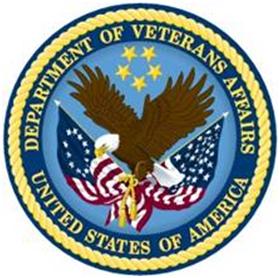 Delivery Order VA118-11-D-1009Task Order VA118-1009-0020Department of Veterans AffairsApproved: September 2014Revision HistoryTable of ContentsOrientation	1How to Use this Manual	1Intended Audience	1Legal Requirements	1Disclaimers	1Documentation Conventions	1Commonly Used Terms	2Technical Information Online	2Help Prompts	2Data Dictionary	3Assumptions	3References	31	Introduction	31.1	Product Overview	31.2	Namespace Conventions	42	Implementation and Maintenance	42.1	Site Parameters	42.2	Site Printer Configuration	42.2.1	Device File Edits using FileMan	72.2.2	Device File Edits using Device Management Option	83	Files	93.1	VistA M Server Files	94	Global Translation, Journaling and Protection	105	Routines	115.1	VPS 1*4 RPCs	11Detailed VPS 1*4 RPC Information	126	Exported Options	127	Archiving and Purging	127.1	Archiving	127.2	Purging	128	Callable Routines	129	External Interfaces	1210	External Relations	1311	Internal Relations	1312	DBIA Agreements	1312.1	DBIA Agreements – Custodial Package	1312.2	DBIA Agreements – Subscriber Package	1313	Package-wide Variables	1414	SAC Exemptions	1415	Software Product Security	1415.1	Security Management	1415.2	Mail Groups and Alerts	1415.3	Remote Systems	1415.3.1	Connections	1415.3.2	Remote Data Views	1415.4	Interfaces	1415.5	Electronic Signatures	1415.6	Security Keys	1415.7	File Security	1515.8	Official Policies	1516	Acronyms and Glossary	1516.1	Acronyms	1516.1.1	Glossary	16FiguresNo table of figures entries found.TablesTable 1: Commonly Used VPS 1*4 Terms	2Table 2 VistA M Server Files Accessed by VPS 1*4	9Table 3 VPS1*4 VistA Routines	11Table 5 VPS 1*4 RPCs - Tags and Routines	12Table 7: List of Acronyms	15Table 8: Glossary	16OrientationHow to Use this ManualThis manual provides instructions on the use of VPS 1*4 remote procedure calls (RPC) to access Veterans Health Information Systems and Technology Architecture (VistA) as a data source for VHA Point of Service (Kiosks).Intended AudienceThe intended audience of this manual is the following stakeholders:Product Development (PD) VistA legacy development teams.Information Resource Management (IRM) system administrators at Department of Veterans Affairs (VA) sites who are responsible for computer management and system security on VistA M Servers.Information Security Officers (ISOs) at VA sites responsible for system security.Health Product Support (HPS) Information Technology (IT) Specialists who provide application support to VA end-users.Legal RequirementsThere are no special legal requirements involved in the use of VPS 1*4 RPCs.DisclaimersThis manual provides an overall explanation of VPS 1*4 functionality.  This guide does not attempt to explain how the overall VistA programming system is integrated and maintained.DISCLAIMER: The appearance of any external hyperlink references in this manual does not constitute endorsement by the Department of Veterans Affairs (VA) of this Website or the information, products, or services contained therein. The VA does not exercise any editorial control over the information you may find at these locations. Such links are provided and are consistent with the stated purpose of this VA Intranet Service.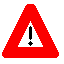 Documentation ConventionsThe following symbols are used throughout this document to alert the reader to special information.	NOTE/REF: Used to denote general information including references to additional reading material.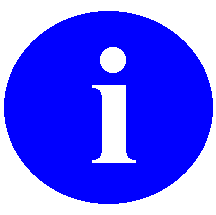 	CAUTION / RECOMMENDATION / DISCLAIMER: Used to caution the reader to take special notice of critical information.Snapshots of computer online displays (screen captures) and computer source code are shown in non-proportional font and are enclosed within a box.  User responses to displayed prompts are bold italic typeface.  Software reserved words are displayed in bold font.References to “<Enter>” within the screen captures indicate that the user should press the <Enter> key on the keyboard.  Other special keys are represented within < > angle brackets and indicate the user should press the indicated key on the keyboard.  For example, <PF1> directs the user to press the PF1 key on the keyboard.The following conventions are used to display test data:Social Security Numbers (SSN) for test patients are prefixed with five zero digits e.g. 000009999.Patient names are formatted as [Application Name]PATIENT,[N] e.g. VPSPATIENT, ONE.User names are formatted as [Application Name]USER[N] e.g. VPSUSER, ONE.	This guide refers to the M programming language as M.  Under the 1995 American National Standards Institute (ANSI) standard, M is the primary name of the MUMPS programming language, and MUMPS is considered an alternate name.Commonly Used TermsTable : Commonly Used VPS 1*4 TermsTechnical Information OnlineProject documentation for VPS Kiosks may be found in the Technical Services Project Repository (TSPR).  Other online technical information from M Server-based software file, routine and global documentation may be generated using Kernel, MailMan and VA FileMan utilities.Help PromptsThere are no online help prompts provided for VPS 1*4.Data DictionaryTechnical information on VistA M Server-based files is stored in the VA FileMan Data Dictionary.  The VA FileMan List File Attributes option on the Data Dictionary Utilities submenu may be used to view the attributes of VistA M Server files.AssumptionsThis guide is written with the assumption that the reader is familiar with:Kernel – VistA M Server softwareRemote Procedure Call (RPC) Broker – VistA Client/Server softwareVA FileMan data structures and terminology – VistA M Server softwareMicrosoft WindowsM programming languageReferencesThe following references support the reader’s understanding of the operation and functioning of VPS 1*4:VPS 104 Technical Manual (this guide)RPC Broker Release NotesRPC Broker Developer’s GuideRPC Broker Systems Management GuideRPC Broker TCP/IP Supplement, Patch XWB*1.1*35 and XWB*1.1*44RPC Broker Technical ManualRPC Broker User GuideVeteran’s Point of Service (VPS) FY14 OIT PD BRD, Version 2.0 (May 2014)20090210 VHA Point-of-Service Initiative BRDClinical Reminders Version 2.0 PXRM*2.0*4 Technical Manual, (October 2006)Patient Information Management Systems (PIMS) Patient Registration, Admission, Discharge, Transfer, And Appointment Scheduling Technical Manual, (November 2013)These references may be downloaded from the VA Software Document Library (VDL) Website. IntroductionThe VPS 1*4 Technical Manual provides descriptive information and instruction on the use of VPS 1*4 Remote Procedure Calls (RPCs) within VA's Veterans Health Information Systems and Technology Architecture (VistA) environment.  This document is intended for systems managers—Information Resource Management (IRM) personnel who are responsible for implementing and maintaining this software, application programmers, and developers. It acquaints system managers with the software structure and functionality of the VPS RPC routines and files that comprise this software. Product OverviewVPS 1*4 provides RPCs that extends VetLink integration with multiple VistA packages, and increases the data extracted from the facilities’ patient-related files.  The RPCs either extract data from associated VistA files or enhance the output and initiate print jobs through established VistA and/or VetLink mechanisms. VistA patch VPS 1*4 focuses on the following four (4) functional areas:Clinical Reminders Integrating Kiosks (CRIK) (Phase 1):  VPS 1*4 integrates clinical reminders into Kiosk/VetLink.  VPS 1*4 retrieves system level National Clinical Reminders from associated VistA files for presentation to clinic staff through the staff-facing Kiosk client.VPS Enhanced Get Patient Demographic:  VPS 1*4 expands the patient data provided to VetLink to include patient safety and behavioral flags, laboratory orders, consult requests, eligibility history and expanded demographic data.Specimen/Wristband Label (VistA Printing Phase 2):  VPS 1*4 integrates VistA printing capabilities into VetLink.  VPS 1*4 RPCs accept wristband patient information and patient specimen label information from VetLink and create VistA print jobs directed to clinic network printers.Namespace ConventionsVPS is the namespace assigned to VPS 1*4.Implementation and MaintenanceThe VPS 1*4 Installation Manual provides detailed information regarding the installation of VPS*1.0*4.Site ParametersNo site specific parameters are provided or required for VPS 1*4.Site Printer ConfigurationPrinters used to print patient labels and wristbands are required to be configured as network printers.  Sites should perform the following steps to verify and/or modify the label and wristband printer configurations for label and wristband printers to be used by VPS.  To configure the label and/or wristband printers for VPS use WRITE access to DEVICE file #3.5 is required.  If you do not have WRITE access to this file, please contact your local IRM to request the needed DEVICE file edits.If the $I parameter contains |TCP|REDACTED as shown in step 4 in the example above, no further configuration is required and you may exit FileMan. If the $I parameter does not contain |TCP|REDACTED, then modify the $I, TYPE, OPEN PARAMETERS, and QUEUING fields for the device (label or wristband printer using the FileMan Edit Option (example shown in section 2.2.1) or the EVE Device Management Option (example shown in section 2.2.2).Device File Edits using FileManDevice File Edits using Device Management OptionFilesVistA M Server FilesVPS 1*4 retrieves data from VistA M Server files owned and maintained by packages external to VPS.  The following table lists the VistA M Server files and global references used by VPS 1*4 RPCs.Table  VistA M Server Files Accessed by VPS 1*4Global Translation, Journaling and ProtectionThere are no VPS 1*4 VistA M Server files for which VPS is the custodial owner.  Consequently, global translation, journaling and protection is not required.RoutinesTable  VPS1*4 VistA RoutinesVPS 1*4 RPCsThe VPS 1*4 routines are executed by remote procedure calls through VistA RPC Broker.  The following table lists the VPS 1*4 RPCs giving the RPC tag and routine name used for invocationTable  VPS 1*4 RPCs - Tags and RoutinesDetailed VPS 1*4 RPC InformationDetails on the input parameters and the output produced by each of the VPS 1*4 RPCs may be obtained from a FileMan inquiry to the REMOTE PROCEDURE file # 8994.Exported OptionsThere are no VistA M Server options exported with VPS 1*4.  However, VPS 1*4 requires the VPS KIOSK INTERFACE context (option menu).  Archiving and PurgingArchivingThere are no archiving procedures needed for VPS 1*4 RPC components.PurgingThere are no purging procedures needed for VPS 1*4 RPC components.Callable RoutinesVPS 1*4 does not provide callable VistA M Server callable routines.External InterfacesThere are no interfaces to VPS 1*4 RPCs other than those provided by the VistA M Server and VistA RPC Broker.External RelationsThe following minimum package versions are required:VA FileMan V. 22.0,Kernel V. 8.0,Kernel Toolkit V. 7.3,CPRS V. 29,PXRM V. 2.0.18,RPC Broker V. 1.1VPS*1.0*2Sites should verify that all patches to these packages have been installed.Internal RelationsThere are no internal relations for VPS 1*4.DBIA AgreementsThe VistA Database Administrator (DBA) maintains a list of Integration Agreements (IAs) or mutual agreements between custodial owners allows the use of internal entry points or other software-specific features that are not open for unrestricted use.DBIA Agreements – Custodial PackageSign on to FORUM systemGo to the DBA MenuSelect the Integration Agreements Menu optionSelect the Custodial Package Menu optionChoose the Active by Custodial Package OptionWhen prompted for a package, enter  VA Point of Service (Kiosks)All current IAs to which VA Point of Service (Kiosks) is custodian are listed.DBIA Agreements – Subscriber PackageSign on to the FORUM systemGo to the DBA MenuSelect the Integration Agreements Menu optionSelect the Subscriber Package Menu optionSelect the Print ALL by Subscriber Package OptionWhen prompted with “Select PACKAGE NAME,” enter VA Point of Service (Kiosks)When prompted with “START WITH SUBSCRIBING PACKAGE,” ENTER VA Point of Service (Kiosks)All current IAs to which VPS VA Point of Service (Kiosks) is a subscriber are listedPackage-wide VariablesThere are no package-wide variable associated with VPS 1*4.SAC ExemptionsThere are no SAC Exemptions for VPS 1*4.Software Product SecuritySecurity ManagementNo security keys required for used of VPS 1*4 RPCs.Mail Groups and AlertsThere are no mail groups or alerts provided in VPS 1*4 RPCs.Remote SystemsConnectionsThere are no direct remote system connections to VPS 1*4 RPCs.  Access to VPS 1*4 run routines is provided through the VistA RPC Broker and the underlying VistA M Server.Remote Data ViewsRemote Data views are not supported by VPS 1*4 RPCs.InterfacesThere are no non-VA products embedded in or required by VPS 1*4 RPCs, other than those proved by the underlying operating system and VistA RPC Broker.Electronic SignaturesThere are no electronic signatures used or required by VPS 1*4 RPCs.Security KeysNo security keys are exported with the RPC Broker software.File SecurityThere are no VistA M Server data files for which VPS 1*4 is the custodial owner.Official PoliciesAs per the Software Engineering Process Group/Software Quality Assurance (SEPG/SQA) Standard Operating Procedure (SOP) 192-039—Interface Control Registration and Approval (effective 01/29/01), application programmers must not alter any HealtheVet VistA Class I software code.Acronyms and GlossaryAcronymsTable : List of AcronymsGlossaryTable : GlossaryCreation DateVersion No.Description/CommentsAuthor(s)Reviewer(s)Review TypeIssue Date09/12/20140.01Initial draft.REDACTED12/09/20140.02Modified for combined buildREDACTED1/29/20150.03Removed LR*5*2*447 build from Guide per requirements change.REDACTED3/19/20150.04Added label and wristband printer configuration section.REDACTED3/19/20150.05Added Device Management Option for label and wristband printer configuration sections.(11/09/2015: Removed Harris Logo - ManTech PMO Team)REDACTEDTermDescriptionClientA single term used interchangeably to refer to a user, the workstation (i.e., PC), and the portion of the program that runs on the workstation.ComponentA software object that contains data and code. A component may or may not be visible.GUIThe Graphical User Interface application that is developed for the client workstation.HostThe term Host is used interchangeably with the term Server.ServerThe computer where the data and the RPC Broker remote procedure calls (RPCs) reside.At the EVE menu, and select FM   VA FileMan option         Core Applications ...          Device Management ...   FM     VA FileMan ...          Manage Mailman ...          .          .          .          Capacity Planning ...Select Systems Manager Menu <TEST ACCOUNT> Option:FM

          VA FileMan Version 22.0          Enter or Edit File Entries          Print File Entries          Search File Entries          Modify File Attributes          Inquire to File Entries          Utility Functions ...          Data Dictionary Utilities ...          Transfer Entries          Other Options ...Select VA FileMan <TEST ACCOUNT> Option:
Select Inquire to File Entries option: 

Select VA FileMan <TEST ACCOUNT> Option: Inquire to File Entries
Enter DEVICE FILE at the OUTPUT FROM WHAT FILE: prompt


OUTPUT FROM WHAT FILE: REMOTE PROCEDURE// DEVICE

OUTPUT FROM WHAT FILE: REMOTE PROCEDURE// 3.5  DEVICE  (420 entries)Select DEVICE NAME:
Enter the name of the label printer or wristband printer you that may need to be configured at the Select DEVICE NAME prompt.  This should be the name of a printer that has been setup and is in use at your facility.  These instructions are not intended for configuring a “new” printer not currently in service.

Select DEVICE NAME: ZZ$CWPRT  replace with your label printer name or
						wristband printer nameANOTHER ONE: STANDARD CAPTIONED OUTPUT? Yes// <ENTER>Include COMPUTED fields:  (N/Y/R/B): NO// BDISPLAY AUDIT TRAIL? No//   NO   <ENTER>NUMBER: 1160                            NAME: ZZ$CWPRT  $I: |TCP|REDACTED                         ASK DEVICE: NO  ASK PARAMETERS: NO                    SIGN-ON/SYSTEM DEVICE: NO  LOCATION OF TERMINAL: /tmp            ASK HOST FILE: NO

At the EVE menu, and select FM   VA FileMan option         Core Applications ...          Device Management ...   FM     VA FileMan ...          Manage Mailman ...          .          .          Capacity Planning ...Select Systems Manager Menu <TEST ACCOUNT> Option:FM

          VA FileMan Version 22.0          Enter or Edit File Entries          Print File Entries          Search File Entries          Modify File Attributes          Inquire to File Entries          Utility Functions ...          Data Dictionary Utilities ...          Transfer Entries          Other Options ...Select VA FileMan <TEST ACCOUNT> Option: Enter or Edit File EntriesINPUT TO WHAT FILE: DEVICE//<ENTER>
EDIT WHICH FIELD: ALL// $I  THEN EDIT FIELD:TYPE     1   TYPE       2   TYPE-AHEAD  CHOOSE 1-2: 1
THEN EDIT FIELD: QUEUING  THEN EDIT FIELD: OPEN PARAMETERS  THEN EDIT FIELD: <ENTER>Select DEVICE NAME: ZZ$CWPRT      /tmp     /tmp/output.txt     $I: /tmp/output.txt//|TCP|REDACTEDTYPE: HOST FILE SERVER// NETWORK CHANNELQUEUING: 0  ALLOWEDOPEN PARAMETERS: "WNS"//(“<printer ip address>”:REDACTED:”ACS”::512:512)Device File Edits using device management optionFrom the EVE menu select the Device Management Option      Core Applications ...          Device Management ...   FM     VA FileMan ...          Manage Mailman ...          Menu Management ...          Programmer Options ...          Operations Management ...          Spool Management ...          Information Security Officer Menu ...          Taskman Management ...          User Management ...   HL7    HL7 Main Menu ...   VDEF   VDEF Configuration and Status ...          Application Utilities ...          Capacity Planning ...          Fileman Access for the OIG ...Select Systems Manager Menu <TEST ACCOUNT> Option: DEVICE MANAGEMENT          Change Device's Terminal Type          Device Edit          Terminal Type Edit          Display Device Data          List Terminal Types          Clear Terminal          Loopback Test of Device Port          Send Test Pattern to Terminal          Out of Service Set/Clear          Clear all resources          Clear one Resource          Current Line/Port Address          DA Return Code Edit          Device Edit ...          Edit Line/Port Addresses          Line/Port Address reportSelect Device Management <TEST ACCOUNT> Option: DEVICE EDIT PQ     Print Queue Edit   ALL    Edit All Device Fields   HFS    Host File Server Device Edit   RES    Resource Device Edit   SPL    Spool Device Edit   TRM    TRM or VTRM Device EditSelect Device Edit <TEST ACCOUNT> Option: ALL  Edit All Device FieldsSelect DEVICE NAME: WRISTBANDER      EMERGENCY ROOM WRISTBAND PRT     NLA0:     NAME: WRISTBANDER// <ENTER>LOCATION OF TERMINAL: EMER RM WRISTBAND PRT           Replace <ENTER>Select MNEMONIC: <ENTER>LOCAL SYNONYM: <ENTER>PURGE OLD PRINT QUEUE FILES: <ENTER>$I: NLA0:// |TCP|REDACTEDVOLUME SET(CPU): <ENTER>SIGN-ON/SYSTEM DEVICE: <ENTER>TYPE: HOST FILE SERVER// NETWORK CHANNELSUBTYPE: P-ZEBRA// <ENTER>ASK DEVICE: <ENTER>ASK PARAMETERS: <ENTER>ASK HOST FILE: NO// <ENTER>ASK HFS I/O OPERATION: NO// <ENTER>QUEUING: NOT ALLOWED// 0  ALLOWEDOUT-OF-SERVICE DATE: <ENTER>NEAREST PHONE: <ENTER>KEY OPERATOR: <ENTER>MARGIN WIDTH: 80// <ENTER>PAGE LENGTH: 6550// <ENTER>SUPPRESS FORM FEED AT CLOSE: YES// <ENTER>SECURITY: <ENTER>CLOSEST PRINTER: <ENTER>FORM CURRENTLY MOUNTED: <ENTER>OPEN PARAMETERS: (“<printer ip address>”:REDACTED:”ACS”::512:512)CLOSE PARAMETERS: <ENTER>USE PARAMETERS: up arrow ^ to exit the optionFILE NAME AND NUMBERGLOBAL REFERENCEANNUAL MEANS TEST #408.31^DGMT(408.31BILLING PATIENT #354^IBA(354BRANCH OF SERVICE #23^DIC(23CANCELLATION REASON #409.2^SD(409.2COLLECTION SAMPLE #62^LAB(62DISABILITY CONDITION #31^DIC(31ELIGIBILITY CODE #8^DIC(8EXPRESSIONS #757.01^LEX(757.01FILE #1^%ZIS(1HOSPITAL LOCATION #44^SC(ICD DIAGNOSIS #80^ICD9(LAB DESCRIPTIONS #62.5^LAB(62.5LAB ORDER ENTRY #69^LRO(69LABORATORY TEST #60^LAB(60MEANS TEST STATUS #408.32^DG(408.32NEW PERSON #200^VA(200ORDER #100^ORD(100PACKAGE #9.4^DIC(9.4PATIENT #2^DPT^DPT(D0,”S”PATIENT ENROLLMENT #27.11^DGEN(27.11PATIENT MOVEMENT #405^DGPM(PERIOD OF SERVICE #21^DIC(21POW PERIOD #22^DIC(22PROBLEM #9000011^AUPNPROB(“AC”,PROVIDER NARATIVE #9999999^AUTNPOVRAD/NUC MED ORDERS #75.1^RAO(75.1REMINDER DEFINITION #811.9^PXD(811.9STATE #5^DIC(5TYPE OF PATIENT #391^DG(391V CPT # 9000010.18^AUPNVCPT(“APPT1”ROUTINE NAMEDESCRIPTIONVPSRPC1Procedures and function calls to return VA patient EDIPI and DFN identifiers.VPSRPC2Procedures and function to validate and update patient Demographic data.VPSRPC3Procedures and functions to update VistA pre-registration call data.VPSRPC4Procedures and functions to check-in a patient to one or more appointments.VPSRPC5Procedures and functions to retrieve a patient’s list of treating facilities.  Additionally the routine provides subroutines to retrieve lists of patients using identifier-based pattern matching.VPSRPC11Procedures and functions to retrieve a patient’s clinic appointments and make new clinic appointments for a patient through VetLink.VPSRPC12Procedures and functions to retrieve a patient’s list of laboratory orders and to enter laboratory orders through VetLink.VPSRPC13Procedure to retrieve a patient’s list of consults and procedures.VPSRPC14Procedure to retrieve a patient’s list of radiology/imaging exams.VPSRPC15Procedure to retrieve a patient’s problem list.VPSRPC16Procedures and functions to retrieve various demographic, eligibility and enrollment information for a patient, as well as procedures and functions to update patient address information.VPSRPC21Additional procedures and functions to validate and update address information. VPSRPC27Procedure to compute the patient’s vested status.VPSRLBLSProcedures and functions to print patient specimen labels.VPSPRINTA set of common application program interfaces (APIs) to support VPS printing functionality.VPSPTCRProcedures and functions to retrieve clinical reminders that are applicable to a patient and “Due Now”.VPSRWRISTProcedures and functions to print a patient wristband with barcode.RPC NAMETAGROUTINEVPS GET PATIENT DEMOGRAPHICGETDATAVPSRPC1VPS GET2 PATIENT DEMOGRAPHICGETDATA2VPSRPC1VPS ENHANCED GET PATIENT DEMOGETDATA3VPSRPC1VPS PRINT PATIENT LABELPRINTVPSRLBLSVPS PATIENT WRISTBAND PRINTPRINTVPSWRISTVPS GET PRINTERSDEVICEVPSPRINTVPS GET CLINICAL REMINDERSREMINDVPSPTCRTermDefinitionAVSAfter Visit SummaryBRBusiness ruleCBOChief Business OfficeCCOWClinical Context Object WorkgroupCPRSComputerized Patient Record SystemDFNData file numberHIPAAHealth Insurance Portability and Accountability ActDBIADatabase Integration AgreementIBIntegrated BillingICRIntegration Control RegistrationsIENInternal entry numberGUIGraphical user interfaceMUMPS/MMassachusetts General Hospital Utility Multi-Programming SystemNSRNew Service RequestOEDOffice of Enterprise DevelopmentPIMSPatient Information Management SystemPMOProgram Management OfficePOSPoint of ServicePPOCPrint at Point of CollectionRPCRemote Procedure CallRSDRequirements Specification DocumentSACCStandards and Conventions CommitteeSSOiSingle Sign On and Patient Context ManagementTCP/IPTransmission Control Protocol/Internet ProtocolVistAVeteran’s Health Information Systems and Technology ArchitectureVISNVeterans Integrated Service NetworkVHAVeterans Health AdministrationVPSVeterans Point Of ServiceVSSVoluntary Service SystemTermDefinitionAccess CodeThe unique sequence of characters assigned to the user by the site system manger.  The access code in conjunction with the verify code is used to identify authorized users.Application A collection of computer programs and files developed specifically to meet the requirements of a user or group of users.ArchiveThe process of moving data that is no longer actively used to a separate storage for long-term retention.Computerized Patient Record System (CPRS)A suite of clinical applications in VistA that provide access to a patient’s Electronic Medical Record (EMR).E-VPSThe set of VistA patches implementing features identified by VHA Point of Service (Kiosks) Phase II Enhancement VPS 1*4.FieldA data element in a file.FileManThe VistA database manager.GlobalA collection of variables (fields) stored on disk that persist beyond routine or process completion.  M VistA Server Globals are records stored in structured data files by M.KernelA set of utilities that support data processing on VistA M Servers.KioskImplementation of a kiosk server at one TCP/IP domain.MMassachusetts (General Hospital) Utility Multi-Programming System, formerly known as MUMPS.OptionCommands presented to a computer user by an applications.  Typically, options are presented on a menu and have specific entry and exit actions.PurgeThe action/process of deleting a file or data from a file.ProcedureA re-useable part of a computer program that performs a single function.Required FieldA field which must have a data value entered by the user or passed as a parameter to computer program or subroutine.Reminder DefinitionPre-defined sets of findings used to identify patients that should receive tests or treatments specific to diagnosed patient conditions.  Reminder definitions specify criteria such as diagnoses, procedures, health factors, medications, or demographic variables used to identify affected patients.RPCRemote Procedure Call is an inter-process communication protocol that allows invocation of a program subroutine or procedure to execute in shared network space.RoutineA set of commands and arguments related, stored and executed as a single M program.Security KeyA keyword which makes specific options accessible to an authorized user.Remote ProcedureA remote procedure is a procedure that can be executed by another program executing on a remote computer or another program process area.Verify CodeA unique code which server as a second level of user authentication for accessing a VistA M Server. VetLinkThe VPS Kiosk application composed of a kiosk client used by VA patients and staff to connect to a kiosk server.